Senior Kindergarten Highlights!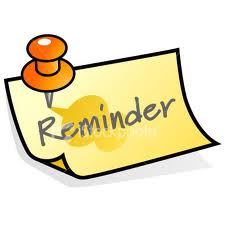 November 2014Asalamu Alaikam Dear Parents/Guardians,This month the children were busy having a lot of fun. They went on a field trip to the Royal Agricultural Winter Fair. They also attended a Scientist in School Workshop titled, “Buzz about Bees”. The children enjoyed watching puppet shows performed by the Grade 4 and 9 students. A librarian also visited our S.K. classrooms.    Curriculum covered this month:Language:Short vowel sounds (A, E, I, O, U)Reading CVC words (Constant, Vowel, Consonant)Word Families Vocabulary buildingRead alouds and picture readingJournals (printing practice)Mathematics:Addition and SubtractionPracticing numbers 1-10 in words CalendarScience/Social Studies:Body movement Socializing and getting to know each otherArt:Linked to Units being taught in classPreparation for Art Show taking place in DecemberPhysical Education:Jogging, running, balancing, following rulesIslamic Studies:Surah-al-Fateha (Arabic & English Translation) Surah-al-Ikhlaas (Arabic & English Translation)Daily duas (before and after eating, after Adhaan)Monthly Akhlaaq traitSalah* Each week students have one period of Library and one period of Arabic with Sr. Falastine every day.